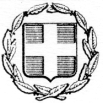 ΥΠΟΥΡΓΕΙΟ ΠΟΛΙΤΙΣΜΟΥ & ΑΘΛΗΤΙΣΜΟΥΓΕΝΙΚΗ ΓΡΑΜΜΑΤΕΙΑ ΑΘΛΗΤΙΣΜΟΥΕΠΙΤΡΟΠΗ ΔΙΟΙΚΗΣΗΣ ΣΧΟΛΗΣ ΠΡΟΠΟΝΗΤΩΝΚΩΠΗΛΑΣΙΑΣ Γ΄ ΚΑΤΗΓΟΡΙΑΣ, ΣΤΗN ΑΘΗΝΑΥΠΠΟΑ/ΓΔΟΑ /ΔΑΑ/ΤΠΕΑ/ 368821/11718/6384/2071 15-07-2020, (ΦΕΚ 3198/Β’/03-08-2020)Μαρούσι 27/10/2021Μετά την επιτυχή παρακολούθηση των μαθημάτων και την ολοκλήρωση των πρακτικών και γραπτών εξετάσεων προέκυψαν τα εξής αποτελέσματα:ΟΛΟΚΛΗΡΩΣΑΝ ΕΠΙΤΥΧΩΣ ΤΗ ΦΟΙΤΗΣΗ ΣΤΗ ΣΧΟΛΗ:ΔΕΝ ΟΛΟΚΛΗΡΩΣΑΝ ΤΗ ΦΟΙΤΗΣΗ ΣΤΗ ΣΧΟΛΗ:ΓΙΑ ΤΗΝ ΕΠΙΤΡΟΠΗ ΔΙΟΙΚΗΣΗΣ    Ο ΠΡΟΕΔΡΟΣ	 	ΣΙΜΕΩΝ ΒΡΑΧΝΟΣ	Α/ΑΟΝΟΜΑΤΕΠΩΝΥΜΟ1ΑΓΓΕΛΟΠΟΥΛΟΣ ΒΑΣΙΛΕΙΟΣ2ΑΘΑΝΑΣΙΟΥ ΧΡΥΣΟΥΛΑ3ΑΝΑΣΤΑΣΙΑΔΗΣ ΘΕΟΧΑΡΗΣ4ΒΑΣΙΩΤΗ ΕΛΕΥΘΕΡΙΑ5ΒΟΛΙΑΝΙΤΗΣ ΔΗΜΗΤΡΙΟΣ6ΓΕΡΑΡΔΗΣ ΝΙΚΟΛΑΟΣ7ΔΡΙΒΑΣ ΕΥΑΓΓΕΛΟΣ8ΕΜΜΑΝΟΥΗΛΙΔΟΥ ΘΩΜΑΙΣ9ΕΥΣΤΑΘΙΑΔΗΣ ΕΛΕΥΘΕΡΙΟΣ10ΚΑΡΝΕΣΗΣ ΓΕΩΡΓΙΟΣ11ΚΟΝΣΟΛΑΣ ΕΛΕΥΘΕΡΙΟΣ12ΚΟΥΝΑΔΗ ΜΑΡΙΑ13ΚΟΥΤΣΟΜΠΙΝΑΣ ΡΑΦΑΗΛ-ΝΙΚΟΛΑΟΣ14ΜΑΓΔΑΝΗΣ ΠΑΝΑΓΙΩΤΗΣ15ΜΙΧΑΛΗΣ ΓΙΩΡΓΟΣ16ΜΟΡΔΟΣ ΜΙΧΑΗΛ17ΜΠΙΣΤΙΝΑΣ ΝΙΚΟΛΑΟΣ18ΝΙΚΟΛΑΙΔΟΥ ΑΙΚΑΤΕΡΙΝΗ19ΝΤΑΛΑΜΑΓΚΑ ΛΥΔΙΑ20ΠΑΝΟΥ ΒΑΣΙΛΕΙΟΣ21ΠΑΠΑΧΡΗΣΤΟΣ ΣΤΕΡΓΙΟΣ22ΣΚΙΑΘΙΤΗΣ ΝΙΚΟΛΑΟΣ23ΤΣΑΝΤΕΚΙΔΟΥ ΔΑΝΑΗ24ΤΣΙΒΟΓΛΟΥ ΠΑΝΑΓΙΩΤΗΣ25ΧΑΤΖΗΠΑΤΕΡΑΣ ΚΩΝΣΤΑΝΤΙΝΟΣ26ΧΡΗΣΤΟΜΑΝΟΣ ΚΩΝΣΤΑΝΤΙΝΟΣΑ/ΑΟΝΟΜΑΤΕΠΩΝΥΜΟ1ΔΙΑΜΑΝΤΗ ΕΛΕΝΗ2ΚΑΚΟΥΡΗΣ ΝΙΚΟΛΑΟΣ3ΚΟΥΚΛΟΤΙΔΟΥ ΔΗΜΗΤΡΑ4ΚΟΥΤΣΑΥΤΗΣ ΧΡΗΣΤΟΣ5ΛΑΜΠΑΔΙΑΡΟΣ ΠΕΤΡΟΣ6ΠΑΡΑΚΟΙΛΙΑΣ ΠΑΝΑΓΙΩΤΗΣ7ΠΑΥΛΙΔΗΣ ΚΩΝΣΤΑΝΤΙΝΟΣ8ΤΑΣΙΟΣ ΧΡΥΣΟΣΤΟΜΟΣ-ΣΕΡΓΙΟΣ9ΤΣΑΜΟΠΟΥΛΟΥ ΔΗΜΗΤΡΑ-ΣΟΦΙΑ